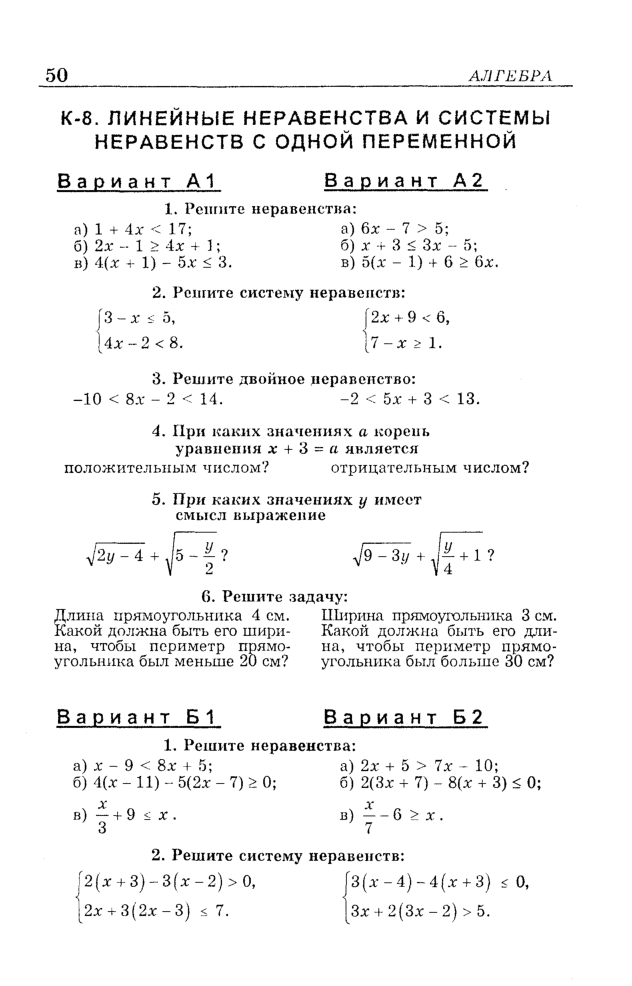 Дата/предметТема урокаПлан урока (подробная пошаговая инструкция для ребенка)Задания для проверки(домашнее задание)Способ  и дата предоставления заданий для проверки14.05АлгебраСтепень с целым отрицательным показателемПовторить  §37 (если потребуется  вновь обратитесь к материалу на стр.https://www.youtube.com/watch?v=KaUcVP-vpqQ )Выполнить задания №№ 970, 973, 975, 978, 980Выполнить №№ 974, 979, 981e-mail john_khrom@mail.ruViber, WhatsApp Все задания урока